Каковы причинынежелания ребёнка учиться?- Негативное отношение ребёнка  к школеСкорее всего, ребёнок не привык к строгости, требовательности, дисциплине. - Ребёнок не справляется с учебной программой, не выдерживает образовательные нагрузки.Возможно,  школьнику сложна образовательная   программа.  Необходимо прохождение психолого-медико-педагогической комиссии (ПМПК) для определения образовательного маршрута.  - Завышенный уровень притязаний родителей  к успеваемости ребёнкаРодителям хочется, чтобы ребёнок был успешным учеником. Поэтому они много требуют, критикуют, сравнивают с другими детьми, что в результате приводит к нежеланию учиться.- Не справляется с учёбой по отдельным предметам.Есть предмет или несколько предметов, которые очень трудно даются ребёнку.  Постепенно накопленные эмоции и переживания формируют отрицательные отношение к обучению- Конфликты в школеНасмешки, угрозы, непонимание в школьном коллективе вызывают желание совсем не ходить в школу. - УсталостьБольшие нагрузки,  тренировки, секции, кружки и другие учреждения дополнительного образования способствуют возникновению усталости у ребёнка.Виды мотивации учения: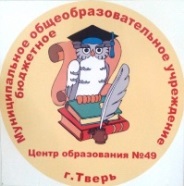 Мотивация учения может быть положительная, нейтральная, негативная.      Положительная мотивация – стремление к знаниям, желание получить хорошую отметку, заслужить благодарность, подражание положительным идеалам и т. д.      Нейтральная мотивация многогранна: желание получить одобрение или обещанный подарок, стремление быть «незаметным» или «непорицаемым», чтобы жить спокойно. Задача взрослого  заключается в том, чтобы знать эти мотивы, воздействовать на них, стремясь сделать положительными, помогающими учебной деятельности.           Негативная мотивация – отсутствие желания учиться, неумение учиться, неумение организовывать свой учебный труд, недостаточные знания, недисциплинированность, отрицательное влияние товарищей, неблагополучная семейная обстановка. 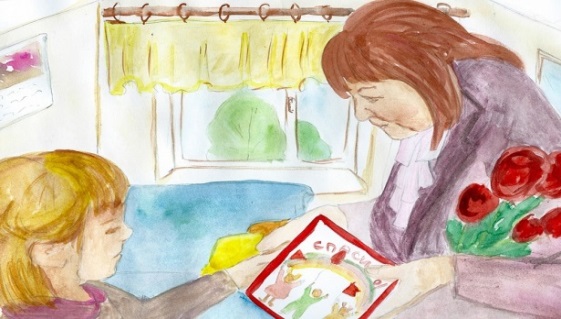 «Учатся у тех, кого любят».                           Иоганн Вольфганг ГётеМуниципальное бюджетное образовательное учреждениеЦентр образования  № 49                                                                                                                                                                                                                                                                                                      г.ТверьСЕКРЕТЫПРАВИЛЬНОЙУЧЕБНОЙ МОТИВАЦИИУ РЕБЕНКА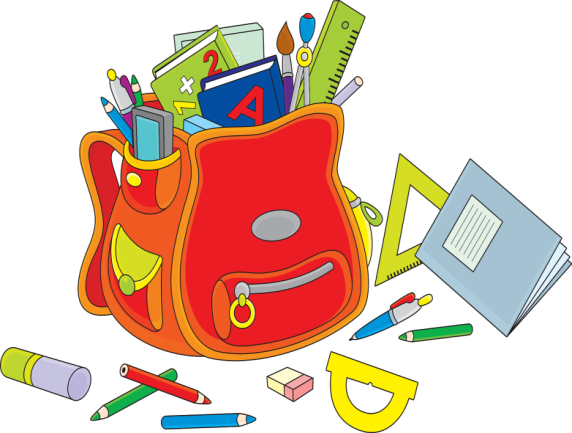 (для родителей)Тверь, 2021«Учебная мотивация  – это проявление детьми мотивированной активности при достижении целей учения»Как повысить мотивацию ребенка к учёбе- Принимайте ребёнка таким, какой он есть независимо от поведения и успеваемости. У ребёнка свой жизненный путь, который может отличаться от  ваших желаний и требований.- Уважайте интересы ребёнка. Узнайте, какие предметы нравятся ребёнку, поддерживайте интерес к этим предметам.- Хвалите, даже за незначительные успехи в обучении и помогайте справляться с «нерешаемыми» задачами. - Не наказывайте учёбой. Учёба должна быть увлекательна. Нельзя наказывать учёбой в стиле: «нагрубил-учи», подрался-читай» или «перепиши» и пр.- Дайте возможность самому решать свои проблемы. Помогайте с помощью беседы или рассуждения в вопросах, которые он может решить сам.  - Взаимодействуйте с учителями, выстраивайте доверительный контакт, не критикуйте педагогов при ребенке, иначе он не захочет взаимодействовать с неавторитетным взрослым, особенно подростки.- Делитесь своим житейским опытом. рассказывайте, какие переживания, неудачи были у вас, как их преодолевали, что помогало в этом. Лучший способ научить - показать личный пример посредством проявления ролевого поведения.- Учите ребенка ставить цели и достигать их. Бывает, что большая цель может пугать, казаться недостижимой. Цель лучше разделить на несколько задач, выполнять их постепенно, выделять главное.-Учите планировать время, помогайте организовывать свои дела  и режим, определять, на какие занятия ему нужно больше времени, на какие меньше. Причины снижения внутренней мотивации у ребенкаАксиома правильной учебной мотивацииМотивация обучения связана с возрастом ребенка!«Будьте сами и человеком, и младенцем, для того, чтобы учить ребенка».                                    В.Ф. ОдоевскийМБОУ ЦО № 49 г. Тверьг. Тверь, б-р Гусева, д.42Тел.:8 (4822) 51-53-39E-mail: sh49@school.tver.ruСоставитель: канд.псих.н., педагог-психолог, Суханова И.В..Возраст ребёнкаОсновные мотивы Первоклассники(6.5-8лет)Интерес к учёбе вообще- стремление к взрослости«Я иду в школу,  я ученик!»Младшие школьники(7-11лет)Социальная мотивация- соответствие требованиям учителя - получаемые отметки- быть в коллективе- познаниеШкольники средних классов(11 -16 лет)Стремление найти своё место- престиж в среде сверстников- стойкий интерес к отдельным предметам по интересам и способностям- осознание значимости обучения «не потому, что хочется, а потому, что надо»- потребность в  познании и оценке свойств личности- избегание неприятностей в школьном сообществеСтаршеклассники (16-18лет)Самоопределение- направленность на профессию- успешность получения аттестата   об образовании  и поступления в  колледж, ВУЗ,